АДМИНИСТРАЦИЯ ТУЖИНСКОГО МУНИЦИПАЛЬНОГО РАЙОНА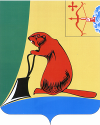 КИРОВСКОЙ ОБЛАСТИРАСПОРЯЖЕНИЕОб утверждении порядка осуществления контроля за соответствием расходов лиц, замещающих должности муниципальной службы, и иных лиц их доходамВ соответствии с Федеральными законами от 25.12.2008 N 273-ФЗ «О противодействии коррупции», от 03.12.2012 № 230-ФЗ «О контроле за соответствием расходов лиц, замещающих государственные должности, и иных лиц их доходам», частью 12 статьи 15 Закона Кировской области от 08.10.2007 № 171-ЗО «О муниципальной службе в Кировской области», Указом Губернатора Кировской области от 28.05.2013 № 75 «О мерах по реализации отдельных положений Федерального закона "О контроле за соответствием расходов лиц, замещающих государственные должности, и иных лиц их доходам»:1. Утвердить Порядок осуществления контроля за соответствием расходов лиц, замещающих должности муниципальной службы, и иных лиц их доходам согласно приложению.2. Настоящее распоряжение опубликовать в Бюллетене муниципальных нормативных правовых актов органов местного самоуправления Тужинского муниципального района Кировской области.3. Контроль за исполнением распоряжения возложить на управляющую делами администрации Тужинского муниципального района Устюгову С.Б.Глава администрации 	Тужинского муниципального района    Е.В. ВидякинаПриложениеУТВЕРЖДЕНраспоряжением администрацииТужинского муниципального района от 08.02.2016 № 13Порядок осуществления контроля за соответствием расходов лиц, замещающих должности муниципальной службы, и иных лиц их доходам1. Настоящий Порядок, разработан в соответствии с Федеральным законом от 03.12.2012 № 230-ФЗ "О контроле за соответствием расходов лиц, замещающих государственные должности, и иных лиц их доходам", Федеральным законом от 25.12.2008 № 273-ФЗ "О противодействии коррупции", Указом Губернатора Кировской области от 28.05.2013 № 75 "О мерах по реализации отдельных положений Федерального закона "О контроле за соответствием расходов лиц, замещающих государственные должности, и иных лиц их доходам" и регулирует вопросы осуществления контроля за соответствием расходов лиц, замещающих должности муниципальной службы в администрации муниципального образования, включенные в перечень, утверждённый распоряжением администрации Тужинского муниципального района от 13.04.2012 «35 «Об утверждении перечня должностей муниципальной службы, при замещении которых муниципальные служащие обязаны предоставлять сведения о своих доходах, расходах, об имуществе и обязательствах имущественного характера своих супруги (супруга) и несовершеннолетних детей» ( далее - контроль за расходами).2. Специалист по кадровой работе администрации Тужинского муниципального района (далее - Специалист) осуществляет контроль за расходами.3. Лица, замещающие должности муниципальной службы, включенные в вышеуказанный перечень, представляют специалисту сведения о своих доходах, расходах, об имуществе и обязательствах имущественного характера, а также сведения о доходах, расходах, об имуществе и обязательствах имущественного характера своих супруги (супруга) и несовершеннолетних детей по форме, которая утверждена Указом Губернатора Кировской области от 27.11.2014 № 52 "Об утверждении формы справки о доходах, расходах, об имуществе и обязательствах имущественного характера и о внесении изменений в некоторые Указы Губернатора Кировской области".4. Специалист направляет Министру внутренней и информационной политики Кировской области сведения, указанные в пункте 3 настоящего распоряжения и информацию в отношении лиц, замещающих должности муниципальной службы, поступившую от органов, должностных лиц и организаций, указанных в части 1 статьи 4 Федерального закона от 03.12.2012 № 230-ФЗ "О контроле за соответствием расходов лиц, замещающих государственные должности, и иных лиц их доходам", в течение 5 рабочих дней со дня, следующего за днем их поступления.___________08.02.2016№13пгт Тужапгт Тужапгт Тужапгт Тужа